Згідно з графіком проведення перевірок роботи служб діловодства, експертних комісій та архівних підрозділів юридичних осіб - джерел формування НАФ 14 березня 2018 року начальник архівного відділу Кристина Хащенко та головний спеціаліст архівного відділу Юлія Сергєєва здійснили тематичну перевірку стану науково-технічного опрацювання документів постійного зберігання та з особового складу за 1993 – 2010 роки. Під час здійснення перевірки фахівцями архівного відділу надані методичні рекомендації з питань складання зведеної номенклатури справ, описів справ постійного зберігання та з особового складу, складання актів про вилучення для знищення документів, не внесених до Національного архівного фонду та практична допомога по оформленню архівних справ. Результати перевірки обговорені з секретарем ради, відповідальною за діловодство та архівну справу - Галиною Білоцерковською.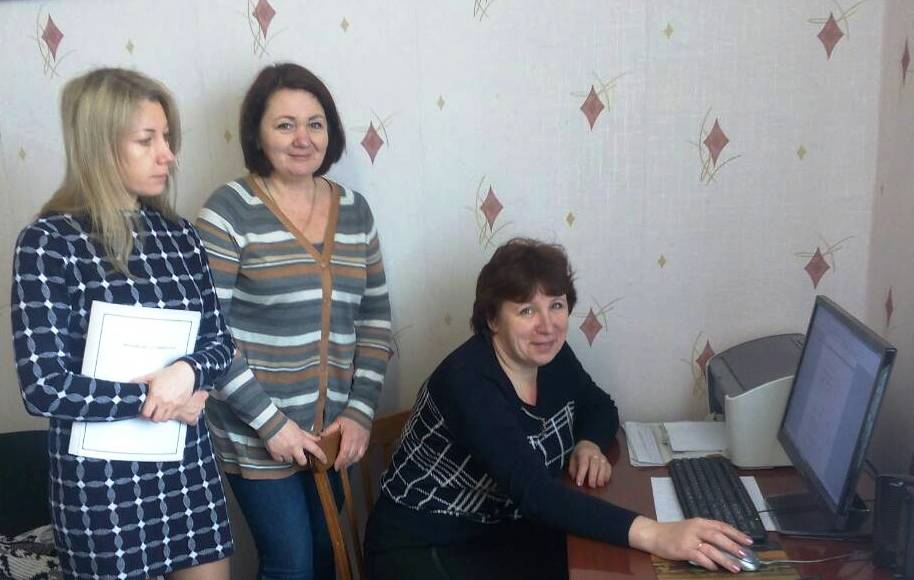 